JIRA 11 Proposed ResolutionIssue title: “hasPercentageAmount is semantically flawed”DiscussionThis Issue Resolution covers the following issues:Issue 11: “hasPercentageAmount is semantically flawed”Issue 6: “Allow for percentage notional amounts” is merged with this.Issue 6 deals with one specific impact of this (on percentage notional in the CurrencyAmounts ontology) which is described here. In addition, the class MonetaryMeasure is to be made a child of Measure, as identified in comments to Issue FIBOFTF2-10.RationaleIt has been pointed out that while percentage exists as a datatype on data feeds the semantics of this are incomplete – it would be more correct semantically to frame percentage in terms of what it is a percentage of This means that references to percentage should be replaced: instead of a datatype property with the datatype percent, these should all be object properties with the range of percentage. Percentage itself is then to be modeled as a class with an object propery whose range is Thing, identifying the thing that this is a percentage of (unless a mode specific but suitable abstract class comes to hand); and a datatype property of type “percent” being the numeric amount. Naming is to be thought about e.g. what is percent and what is percentage, which name to apply to the datatype which contains the numeric % amount and so on. Impact is to be assessed – there will be considerable impact in Indices and Indicator and in in future Securities, derivatives etc. models. Impact within Foundations is also to be assessed but is probably minimal. There will be impact on CurrencyAndAmount, where Issue 6 was filed. Use of the new properties should make reference to the concept of Notional Amount. The existing percentage datatype is in BusinessFacingTypesChange is to be carried out in the BusinessFacingTypes ontology, where these properties are already present. Note that Basis points should be subject to a similar treatment. Model ChangesIn BusinessFacingTypesRename the datatype ‘percentage’ to ‘percentageValue’Change the element IRI to match thisChange skos:definitionFrom: “in mathematics, a percentage is a number or ratio as a fraction of 100”To:  “the value of a percentage expressed as a number or ratio as a fraction of 100”Add a class called ‘Percentage’Add skos:definition: “a proportion of something expressed as a percentage amount”Add element IRIChange the domain of the datatype property ‘hasPercentageValue’ to be the class “Percentage”Change the skos:definition for this propertyFrom: “indicates a value expressed as a percentage”To: “indicates the value of a percentage expressed as a fraction of 100”Add a new object property ‘isPercentageOf’ with domain of percentage and range of Thing.With label ‘is percentage of’Add skos:definition: “that of which the percentage is a ratio, expressed as a fraction of 100 where 100 represents the whole of that thing or quantity”Add element IRIThen for equivalent changes to restrictedPercentage:Rename restrictedPercentage to restrictedPercentageValueChange label to ‘restricted percentage value’No change to definitionChange element IRIAdd a new class called RestrictedPercentageLabel – ‘restricted percentage’Add skos:definition: “a proportion of something expressed as a percentage amount and not exceeding 100% of that of which it is the percentage”Add elememnt IRIAdd subClassOf relation to PercentageAdd a restriction ‘fibo-fnd-utl-bt-04’Add a subClassof  relation to RestrictedPerecntageAdd onProperty hasPercentageValueAdd allValuesFrom pointing to restrictedPercentageValueBasis Points: leave this for a future phase of work. Basis points are exactly like percentages but expressed as a fraction of 10000 (for example 50bp = 0.5%) and therefore these should be treated the same as percentage. Alternatively, the class “percentage” should be allowed to be expressed either as a percentageValue (that is, a percentage out of 100) or as a basisPointsValue (that is, a ratio out of 10 000). In CurrencyAndAmountRefactor the way in which percentage monetary amount is expressed, as follows: In diagram ‘Monetary Amounts and measure Concepts:Add the class ‘Percentage’ (BusinessFacingTypes) along with the property ‘isPercentageOf’ to the diagramMake the following changes to restriction fibo-fnd-acc-cur-01Change the target of the ‘onProperty’ relation to point to ‘isPercentageOfChange the target of the allValuesFrom relation to point to ‘MonetaryAmount’Include the rest of the percentage pattern from BusinessFacingTypes to assist in reading of this modelDelete the property ‘hasPercentageAmount’ along with its element IRI and annotationsImport the ontology ‘Analytics’Add subClassOf relation from MonetaryMeasure to Measure (Analytics)Revised TextBusinessFacingTypesIn sub-clause 10.1.2:Diagram ‘Percentage Definitions’:Replace Figure 10.6 Percentage Definitions’ (the figure number may change if other issue resolutions cause the addition or removal of the existing Figures 10.1 through 10.5) with the diagram attached, which has been copied directly from the source model for the BusinessFacingTypes ontology, and is identified as “Percentage Definitions”. This is attached as JIRA11-6_Percentage Definitions-2.svg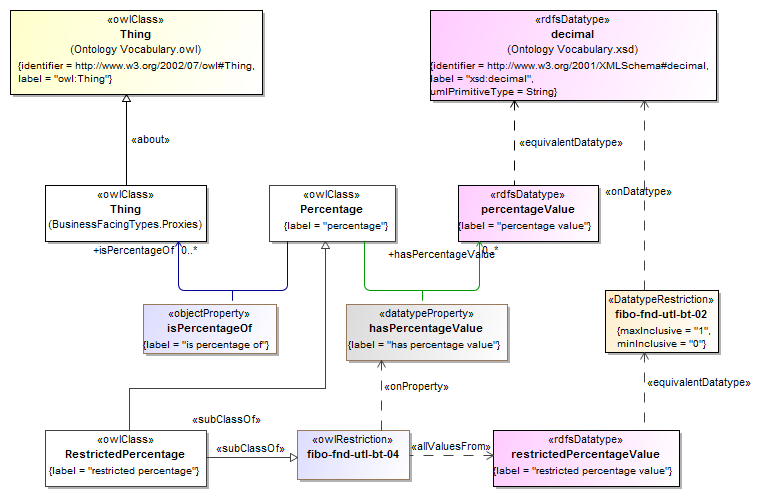 Regenerate Table 10.6, “Business Facing Types Details”.  The row for percentage should show the name changed to percentageValue and the row for retricted percentage should how the name change to restricted perentage value, as in the attached table row extract. This is attached as JIRA11-2_BFTDetailsRowAn additional table will need to be added to sub-clause 10.1.2 to document the new class and the property hasPercentageValue. The details in this table should be as shown in the attached JIRA11-3_BFTClassesAndPropertiesTable-2.docx (this is version 2 of the table, replacing an earlier version)CurrencyAndAmountIn sub-clause 10.12.2:Replace Figure 10.58 (the figure number may change if other issue resolutions cause the addition or removal of the existing Figures 10.1 through 10.57) with the diagram, attached, which has been copied directly from the source model for the Currencies and Amounts ontology, and is identified as “Monetary Amounts and Measures”. This is attached as JIRA11-4_Monetary Amounts and Measures Concepts-2.svg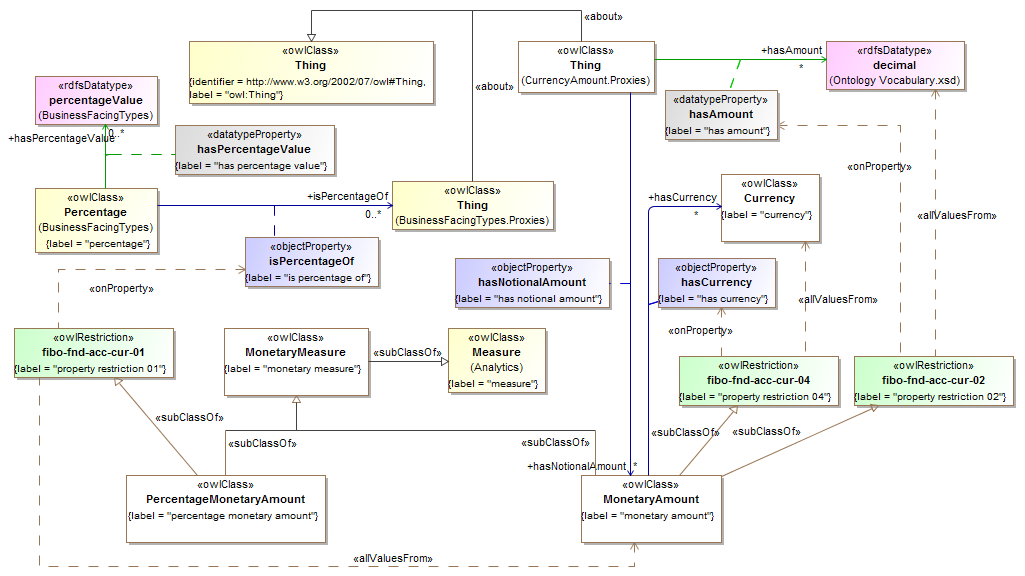 Regenerate Table 10.64, “Currency and Amount Details”.  The row for the property ‘hasPercentageAmount’ will no longer appear in this table. The row for the restriction ‘property restriction 01’ will have changed as shown in the attached table row entry. This is attached as JIRA11-5_CurrencyAndAmountRow-2.docxDatatypeDefinitionEquivalent DatatypeConcept TypeDefinition SourcepercentageValuethe value of a percentage expressed as a number or ratio as a fraction of 100decimalDatatyperestrictedPercentageValueA type defining a percentage specified as decimal from 0 to 1. A percentage of 5% would be represented as 0.05. The maximum value is 100%, i.e., 1.fibo-fnd-utl-bt-02DatatypeNameType Of ThingPropertyDefinitionEquivalent toParentMutually Exclusive WithRelated Thing or TypeInverse Of PropertyConcept TypeEditorial NoteExplanatory NoteDefinition SourcePercentagepercentagea proportion of something expressed as a percentage amountClasshasPercentageValuepercentagehas percentage valueindicates a value expressed as a percentagePercentage valueSimple PropertyisPercentageOfpercentageis percentage ofthat of which the percentage is a ratio, expressed as a fraction of 100 where 100 represents the whole of that thing or quantityanythingRelationship PropertyRestrictedPercentageRestricted percentagea proportion of something expressed as a percentage amount and not exceeding 100% of that of which it is the percentagepercentagefibo-fnd-utl-bt-04Classfibo-fnd-utl-bt-04property restriction 04Set of things with property ‘has percentage value’ which may only be taken from ‘restricted percentage value’Property RestrictionNameType Of ThingPropertyDefinitionEquivalent toParentMutually Exclusive WithRelated Thing or TypeInverse Of PropertyConcept TypeEditorial NoteExplanatory NoteDefinition Sourcefibo-fnd-acc-cur-01property restriction 01Set of things with property "is percentage of" may only be "monetary amount"Property RestrictionMonetaryMeasuremonetary measureSome measure of some sum of money.measureClassThis may be a measure expressed in terms of decimal plus currency, or it may be a measure expressed in terms of a percentage amount with reference to some other monetary amount or to some Money Amount (actual amount of money).